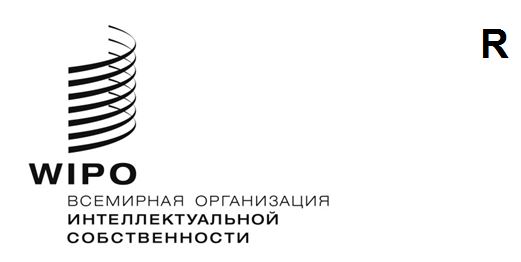 a/65/8оригинал: английскийдата: 13 июля 2024 годаАссамблеи государств – членов ВОИСШестьдесят пятая серия заседанийЖенева, 9–17 июля 2024 годаСОВМЕСТНОЕ ПРЕДЛОЖЕНИЕ Группы государств Центральной Европы и Балтии (ГЦЕБ) И ГРУППЫ В ПО ПУНКТУ «Помощь и поддержка инновационного и творческого сектора и системы интеллектуальной собственности Украины»представлено Группой государств Центральной Европы и Балтии (ГЦЕБ) и Группой ВВ сообщении на имя Секретариата, полученном 12 июля 2024 года, Группа государств Центральной Европы и Балтии (ГЦЕБ) и Группа В представили совместное предложение (прилагается) по пункту 18 повестки дня «Помощь и поддержка инновационного и творческого сектора и системы интеллектуальной собственности Украины».[Приложение следует]Предлагаемое решениеПУНКТ 18 ПОВЕСТКИ ДНЯ. Помощь и поддержка инновационного и творческого сектора и системы интеллектуальной собственности Украины (документ A/65/7)Ассамблеи ВОИС, каждая в той степени, в какой это ее касается,ссылаясь на свои решения по пункту «Помощь и поддержка инновационного и творческого сектора и системы интеллектуальной собственности Украины», изложенные в документах A/63/10 и A/64/14,принимают к сведению «Отчет об оказании помощи и поддержки инновационному и творческому сектору и системе интеллектуальной собственности Украины», содержащийся в документе A/65/7, и сохраняющиеся негативные последствия продолжающейся войны для инновационного и творческого сектора и системы ИС Украины; ипросят Международное бюро:продолжать тесное сотрудничество с Украиной для обеспечения непрерывной поддержки и помощи творческим деятелям, новаторам и членам сообщества ИС, уделяя особое внимание смягчению отрицательных последствий войны и восстановлению инновационной и творческой экосистемы Украины на благо всех заинтересованных сторон и в интересах усиления экономики страны; идать обновленную оценку средне- и долгосрочных последствий войны для инновационного и творческого сектора и экосистемы Украины; ипринять меры для того, чтобы публикуемые материалы на ресурсах и платформах ВОИС отвечали принципам суверенитета, независимости и территориальной целостности Украины в пределах ее международно признанных границ;доложить о выполнении этого решения и другой смежной деятельности на Ассамблеях ВОИС 2025 года и затем докладывать ежегодно.[Конец приложения и документа]